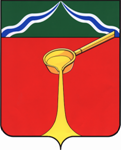 Калужская областьАдминистрация муниципального района«Город Людиново и Людиновский район»П О С Т А Н О В Л Е Н И Еот « 16 » марта  2020 г.                                                                                                       № 329     О предоставлении разрешения на условно разрешенный вид использования земельного участка На основании заявления Редькина О.В., Журкина К.А., в соответствии с Градостроительным кодексом Российской Федерации, Правилами землепользования и застройки муниципального образования городского поселения «Город Людиново», положением о публичных слушаниях и общественных обсуждениях по градостроительным вопросам и правилам благоустройства территории городского поселения «Город Людиново», утвержденным решением Людиновской Городской Думы от 27.06.2018 № 19-р, с учетом протокола общественных обсуждений от 06.03.2020 № 02, заключения о результатах общественных обсуждений от 10.03.2020, рекомендаций комиссии по градостроительным и земельным вопросам, администрация муниципального района «Город Людиново и Людиновский район» ПОСТАНОВЛЯЕТ: 1. Предоставить разрешение на условно разрешенный вид использования земельного участка с кадастровым номером 40:28:020201:5, общей площадью 514 кв.м., для использования в соответствии с кодом 4.4 «Магазины», расположенного по адресу: Калужская область, г. Людиново, ул. Осипенко, д. 86 А.2. Настоящее постановление подлежит опубликованию в порядке, установленном для официального опубликования муниципальных правовых актов, иной официальной информации, и размещению на официальном сайте администрации муниципального района «Город Людиново и Людиновский район» в сети «Интернет» (http://адмлюдиново.рф/).3. Контроль за исполнением настоящего постановления оставляю за собой.4. Настоящее постановление вступает в силу с момента его опубликования.Заместитель главы администрациимуниципального района							    	        Е.И. Шаров